Комитет по развитию и интеллектуальной собственности (КРИС)Девятнадцатая сессияЖенева, 15–19 мая 2017 г.ПРЕДЛОЖЕНИЕ АФРИКАНСКОЙ ГРУППЫ О проведении МЕЖДУНАРОДНОЙ КОНФЕРЕНЦИИ ПО ИНТЕЛЛЕКТУАЛЬНОЙ СОБСТВЕННОСТИ И РАЗВИТИЮ на двухлетней основеДокумент подготовлен Секретариатом	Сообщением от 6 марта 2017 г. Постоянное представительство Сенегала, страны –координатора Африканской группы, направило в Секретариат от имени Африканской группы «предложение о проведении международной конференции по интеллектуальной собственности и развитию на двухлетней основе» для рассмотрения на девятнадцатой сессии Комитета по развитию и интеллектуальной собственности (КРИС).  Это предложение представлено во исполнение решения, принятого Комитетом по развитию и интеллектуальной собственности (КРИС) на его восемнадцатой сессии по итогам рассмотрения документа CDIP/18/3 «Отчет о Международной конференции по интеллектуальной собственности и развитию».2.	Упомянутое сообщение Сенегала воспроизведено в приложении к настоящему документу.3.	КРИС предлагается обсудить информацию, изложенную в приложении к настоящему документу.[Приложение следует]ПРЕДЛОЖЕНИЕ АФРИКАНСКОЙ ГРУППЫ О проведении МЕЖДУНАРОДНОЙ КОНФЕРЕНЦИИ ПО ИНТЕЛЛЕКТУАЛЬНОЙ СОБСТВЕННОСТИ И РАЗВИТИЮ на двухлетней основеАфриканская группа имеет честь представить вниманию Комитета по развитию и интеллектуальной собственности (КРИС) свое официальное предложение, которое было озвучено на восемнадцатой сессии КРИС, состоявшейся 31 октября – 4 ноября 2016 г. (см. пункт 6.2 резюме Председателя соответствующей сессии).Следует отметить, что это предложение мотивировано и обосновано превосходными результатами аналогичной конференции, организованной в Женеве 7 и 8 апреля 2016 г., о чем свидетельствует отчет, представленный в документе CDIP/18/3, и положительные отзывы государств-членов.Необходимо также указать, что данное предложение призвано регламентировать проведение международной конференции по интеллектуальной собственности и развитию в каждом бюджетном цикле, включив это мероприятие в параллельную программу работы Организации в рамках Повестки дня в области развития и в русле проводимых семинаров.Порядок и условия практического выполнения этого предложения учитывают договоренности государств-членов, достигнутые в связи с проведением конференции в апреле 2016 г.Ввиду того что мандат этого мероприятия уже разработан и согласован, он будет использоваться повторно в следующем виде.ОСНОВНОЕ НАЗВАНИЕМеждународная конференция по интеллектуальной собственности и развитиюДОПОЛНИТЕЛЬНОЕ НАЗВАНИЕДополнительное название конференции должно учитывать вопросы, связанные с проблематикой интеллектуальной собственности и развития и их практическими аспектами.  Это название подлежит утверждению на первой сессии КРИС, проводимой в первый год каждого бюджетного цикла ВОИС. ПЕРИОДИЧНОСТЬРаз в два (2) года.МЕСТО ПРОВЕДЕНИЯШтаб-квартира ВОИС в Женеве или другая страна по предложению государств-членов. ПРОДОЛЖИТЕЛЬНОСТЬОт двух (2) до трех (3) дней.СРОКИПервая половина второго года бюджетного цикла ВОИС.ТЕМЫМеждународная конференция будет посвящена теме, отраженной в дополнительном названии, согласованном государствами-членами на первой сессии КРИС, проводимой в первый год бюджетного цикла ВОИС. Секретариату будет предложено выстроить программу международной конференции и проработать содержательную часть каждой темы на основе неофициальных консультаций с координаторами групп.  Окончательный вариант программы конференции будет представлен на второй сессии КРИС в первом году бюджетного цикла в качестве справочного документа.ФОРМАТКонференция проводится в первой половине второго года бюджетного цикла ВОИС.  Все встречи проходят в формате пленарных заседаний.  Каждое заседание требует участия ведущего и трех ораторов для организации целенаправленной дискуссии с учетом вопросов участников, задаваемых ведущему, и их замечаний, высказываемых до и во время заседаний.  Рабочие языки – шесть официальных языков ООН,  синхронный перевод на шесть языков предусмотрен.ОРАТОРЫСекретариату будет предложено выбрать ораторов с учетом соображений широкой географической представленности, соответствующего опыта и сбалансированной представленности позиций.  Государствам-членам будет предложено представить ориентировочные кандидатуры ораторов.УЧАСТНИКИМеждународная конференция будет открыта для государств-членов, межправительственных (МПО) и неправительственных организаций (НПО) и членов гражданского общества.  Зарегистрироваться для участия можно будет заблаговременно в онлайновом режиме или лично на месте.ИТОГИ РАБОТЫ И ИНФОРМИРОВАНИЕСекретариат будет готовить фактологический отчет с кратким описанием основных обсуждений, состоявшихся на международной конференции, который будет представляться на последней сессии КРИС в течение второго года бюджетного цикла ВОИС.  На веб-сайте ВОИС будет создана специальная страница, содержащая подробную информацию о международной конференции.  На ней будут размещены все документы конференции для бесплатного пользования, в частности программа, заявления в письменном виде, аудио- и видеофайлы обсуждений, состоявшихся в ходе конференции, и отчет.  На этой же странице можно будет найти ссылку на прямую интернет-трансляцию ведущихся обсуждений.Международная конференция по интеллектуальной собственности и развитию в бюджетном цикле 2018–2019 гг.На бюджетный цикл ВОИС 2018–2019 гг. предлагается следующая схема организации конференции: I.	В качестве дополнительного названия конференции предлагается выбрать тему «Эффективное использование возможностей системы»II.	Секретариат разработает программу конференции на основе консультаций с государствами-членами, с тем чтобы ее можно было обсудить на второй сессии КРИС в 2018 г. III.	В первой половине 2019 г. предлагается провести семинар;  место проведения определят государства-члены.IV.	Фактологический отчет будет представлен на второй сессии КРИС в 2019 г.Так выглядит предложение Африканской группы по порядку организации международной конференции по интеллектуальной собственности и развитию на двухлетней основе. [Конец приложения и документа]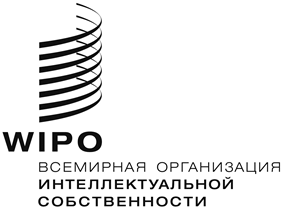 RCDIP/19/7    CDIP/19/7    CDIP/19/7    оригинал: французскийоригинал: французскийоригинал: французскийдата:13 марта 2017 г. дата:13 марта 2017 г. дата:13 марта 2017 г. 